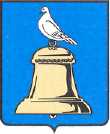 АДМИНИСТРАЦИЯ ГОРОДА РЕУТОВПОСТАНОВЛЕНИЕО внесении изменений в  Постановление Администрации города Реутов от 30.08.2011г. № 460-ПА «Об утверждении долгосрочной целевой программы«Энергосбережение и повышение энергетической эффективности на территории города Реутов на 2012-2014 годы»( с учетом изменений внесенных постановлениями Руководителя Администрации №653-ПА от 06.08.2012г., №1026-ПА от 17.12.2012г., №1091-ПА от 26.12.2012г., 246-ПА от 25.04.2012г., 266-ПА от 11.05.2012г., 78-ПА от 19.02.2013г., №487-ПА от 02.08.2013)       В соответствии с Бюджетным кодексом Российской Федерации, Федеральным законом №131-ФЗ от 06.10.2003г. «Об общих принципах организации местного самоуправления в Российской Федерации», Федеральным законом от 31.11.2009г. № 261-ФЗ «Об энергосбережении и о повышении энергетической эффективности и о внесении изменений в отдельные законодательные акты Российской Федерации», с целью приведения в соответствие с бюджетной обеспеченностью города Реутов на 2013 г. Перечня мероприятий по энергосбережению и повышению энергетической эффективности, постановляю :Внести в долгосрочную целевую программу «Энергосбережение и повышение энергетической эффективности на территории города Реутов на 2012-2014 годы»,», изложив ее в новой редакции, согласно приложения №1.    2. Контроль за исполнением настоящего постановления возложить на заместителя Руководителя Администрации Копцика Ю.А.Руководитель  Администрации                                                    Н.Н.Ковалёв                                                  Приложение №1                                                                  к Постановлению Руководителя                                                                  Администрации города Реутов                                                                от  16.12.2013 №921-ПАДОЛГОСРОЧНАЯ ЦЕЛЕВАЯ ПРОГРАММА
«Энергосбережение и повышение энергетической эффективности на территории города Реутов на 2012-2014 годы»ПАСПОРТ ПРОГРАММЫ1.Содержание проблемы.В условиях роста тарифов на энергоресурсы одной из основных угроз социально-экономическому развитию города, становится снижение конкурентоспособности предприятий, отраслей экономики муниципального образования, эффективности муниципального управления, вызванное ростом затрат на оплату топливно-энергетических и коммунальных ресурсов, опережающих темпы экономического развития.Рост стоимости топливно-энергетических и коммунальных ресурсов приведет к следующим негативным последствиям:- росту затрат предприятий, расположенных на территории муниципального образования, на оплату топливно-энергетических и коммунальных ресурсов, приводящему к снижению конкурентоспособности и рентабельности их деятельности;- росту стоимости жилищно-коммунальных услуг при ограниченных возможностях населения самостоятельно регулировать объем их потребления и снижению качества жизни населения;- снижению эффективности бюджетных расходов, вызванному ростом доли затрат на оплату коммунальных услуг в общих затратах на муниципальное управление;- опережающему росту затрат на оплату коммунальных ресурсов в расходах на содержание муниципальных учреждениях здравоохранения, образования, культуры, спорта и вызванному этим снижению эффективности оказания услуг.Высокая энергоемкость предприятий в этих условиях может стать причиной снижения темпов роста экономики муниципального образования и налоговых поступлений в бюджеты всех уровней.Для решения проблемы необходимо осуществление комплекса мер по энергосбережению, которые заключаются в разработке, принятии и реализации срочных согласованных действий по повышению энергетической эффективности при производстве, передаче и потреблении энергии и ресурсов других видов на территории муниципального образования и прежде всего в органах местного самоуправления, муниципальных учреждениях, муниципальных унитарных предприятиях.Структура потребителей основных видов топливно-энергетических ресурсов (ТЭР) и воды на территории г. Реутов выглядит следующим образом:Программа охватывает три основных группы потребителей: коммунальное хозяйство, социальная сфера и жилищный фонд.1. Коммунальный комплекс.Коммунальный комплекс города представлен следующей инженерной инфраструктурой:- общая протяженность сетей составляет , в том числе: сетей водоснабжения – , канализационных сетей – , тепловых сетей – , кабельных и воздушных линий – ; газопроводных сетей – 77км.- в городе эксплуатируется 3 ВЗУ, 4 КНС, 7 котельных, 39 ЦТП, 12 ИТП, – трансформаторных подстанций. Износ водопроводных сетей и сооружений - 46 % оборудования котельных и тепловых сетей – 9,7 % , электрических – 25,3%. В состав организаций коммунального комплекса города Реутов входят предприятия и организации, занимающиеся производством, передачей и сбытом электрической, тепловой энергии, газа, водоснабжением и водоотведением.
Объем отпуска коммунального ресурса характеризуется следующими показателями:Тепловая энергияВодоснабжениеКоммунальный комплекс является важнейшей инфраструктурной отраслью муниципального образования, определяющей показатели и условия энергообеспечения его экономики, социальной сферы и населения.
Объем потребления основных видов топливно-энергетических ресурсов на территории города Реутов организациями коммунального комплекса характеризуется следующими данными:2. Социальная сфера.В социальной сфере городского округа действует 59 муниципальных учреждений образования, здравоохранения, культуры, физкультуры и спорта (далее – организации бюджетной сферы), которые располагаются в 43 зданиях.Ежегодный расход электроэнергии организациями бюджетной сферы составляет 6240.56 тыс.кВт*ч, тепловой энергии -свыше 29240 Гкал, водопотребление – 276.9 тыс.м3. Изменение удельного веса расходов на оплату коммунальных услуг в общих расходах организаций бюджетной сферы характеризуется следующими показателями: 3. Жилищный фонд. Жилищный фонд относится к наиболее капиталоемким отраслям экономики муниципального образования. Общая площадь жилищного фонда города Реутов составляет 2030 тыс. кв. метров, в том числе в муниципальной собственности 404,0 тыс.кв.м.В жилищном фонде городского округа Реутов насчитывается 348 многоквартирных домов.Рынок услуг в сфере жилищного комплекса представляют 88 организаций разной формы собственности, из них: жилищно-строительные кооперативы – 4 организаций (1.2%), товарищества собственников жилья – 77 организаций (20%), управляющие компании – 9 организаций (77,8%), одно муниципальное унитарное предприятие(1%). Из 348 многоквартирных домов 273 дома имеют физический износ от 0 до 30 %, 64 дома имеют износ от 31 до 65%, 11 домов имеют износ от 66 до 70 %. Централизованным холодным водоснабжением обеспечено – 99.5 % многоквартирных домов, централизованным отоплением -99.9 %, централизованным горячим водоснабжением – 98.6 %Расходы на оплату жилищно-коммунальных услуг постоянно растут.Основной задачей в жилищном фонде является реализация комплекса мер, направленных на приведение показателей энергоемкости к современным требованиям, поэтапной реализации проектов высокой энергетической эффективности на объектах муниципальной собственности. В результате проведения данных мероприятий темп роста стоимости коммунальных услуг для граждан, проживающих в муниципальном жилищном фонде, не должен превысить индекса потребительских цен за соответствующий период.Одновременно при обеспечении установленных стандартов качества и надежности предоставления коммунальных услуг должна быть решена задача по предоставлению возможности гражданам индивидуально регулировать потребление коммунальных ресурсов и получать текущую информацию о фактических объемах их потребления.Реализация демонстрационных проектов высокой энергетической эффективности в муниципальном жилищном фонде будет проводиться в целях отработки механизмов внедрения и управления энергосбережением в жилищно-коммунальном комплексе г. Реутов , сокращением материальных, временных, информационных затрат на выбор и доступ к энергосберегающим технологиям, создания условий для их массового внедрения и интенсификации энергосбережения в отрасли.За период действия данной программы в г. Реутов будут модернизированы до уровня объектов высокой энергетической эффективности многоквартирные жилые дома.
Выбор объектов будет производиться на конкурсной основе совместно с органами местного самоуправления города.В результате реализации проектов высокой энергетической эффективности в муниципальном жилищном фонде темп роста стоимости жилищно-коммунальных услуг для граждан, проживающих в многоквартирных жилых домах, в которых были проведены энергосберегающие мероприятия, не должен превысить индекса потребительских цен за соответствующий период.Для создания условий выполнения энергосберегающих мероприятий в муниципальном жилищном фонде необходимо:- принять меры по приватизации муниципального жилищного фонда, в том числе за счет увеличения платы за наем;- активизировать работу по реформированию отношений в сфере управления жилищным фондом, передаче на конкурсной основе функций управления многоквартирными домами управляющим компаниям с обязательным включением энергосберегающих мероприятий в условия договоров управления;- обеспечить в рамках муниципального заказа применение современных энергосберегающих технологий при проектировании, строительстве, реконструкции и капитальном ремонте объектов муниципального жилищного фонда;- сформировать систему муниципальных нормативных правовых актов, стимулирующих энергосбережение в жилищном фонде, в том числе при установлении нормативов потребления коммунальных ресурсов;- создать условия для обеспечения жилищного фонда муниципального образования приборами учета коммунальных ресурсов и устройствами регулирования потребления тепловой энергии, перехода на расчеты между населением и поставщиками коммунальных ресурсов исходя из показаний приборов учета;- обеспечить доступ населения муниципального образования к информации по энергосбережению.Для реализации комплекса энергоресурс сберегающих мероприятий в жилищном фонде муниципального образования, необходимо организовать работу по:- внедрению энергосберегающих светильников, в т.ч. на базе светодиодов;
- регулировке систем отопления, холодного и горячего водоснабжения;- автоматизации работы электроплит;- оптимизации работы вентиляционных систем;- внедрению частотно-регулируемого привода в лифтовом хозяйстве;-автоматизации включения-выключения внешнего освещения подъездов;- внедрению энергоэффективного внутри подъездного освещения;- модернизации тепловых пунктов;- утеплению чердачных перекрытий и подвалов;- утеплению входных дверей и окон;- установке теплоотражателей;- переводу отопления на дежурный режим во внерабочее время;- регулировке систем отопления;- промывке систем центрального отопления;- автоматической регулировке прямой и обратной систем отопления;- утеплению фасадов;- установке водосберегающей арматуры.Механизм реализации данной подпрограммы предусматривает осуществление программных мероприятий с использованием существующей схемы отраслевого управления, дополненной системой мониторинга и оценки достигнутых промежуточных и итоговых результатов.Прогноз стоимости коммунальных услуг, составленный для муниципальной бюджетной сферы до 2012 года, показывает, что затраты на оплату основных топливно-энергетических и коммунальных ресурсов составят по основным социальным учреждениям образования, здравоохранения, культуры и спорта более 75,5 млн. рублей в год (в 2009 году – 54.8 млн. рублей). В этом случае произойдет деформация структуры расходов бюджетных организаций с резким ростом доли расходов на коммунальные услуги в общих расходах на оказание бюджетных услуг и муниципальное управление.Доля затрат на оплату коммунальных услуг вырастет на содержание бюджетной сферы, что в свою очередь приведет к снижению эффективности использования бюджетных средств и повышению зависимости расходной части бюджета от изменения тарифов.В предстоящий период решение этих вопросов без применения программно-целевого метода не представляется возможным.2. Цели и задачи Программы2.1. Основными целями Программы являются повышение эффективности использования топливно-энергетических ресурсов в г.Реутов и обеспечение энергетической безопасности с учетом стратегии долгосрочного развития, создание условий для перевода экономики и бюджетной сферы муниципального образования на энергосберегающий путь развития.2.2. Для достижения поставленных целей в ходе реализации Программы органам местного самоуправления необходимо решить следующие задачи:2.2.1 Модернизация существующих мощностей производства, передачи и потребления энергетических ресурсов;Для достижения указанной цели необходимо решить следующие основные задачи:- при согласовании проектов строительства, реконструкции, капитального ремонта, а также при приемке объектов капитального строительства ввести в практику применение требований по ресурс энергосбережению, соответствующих требованиям федеральных нормативных актов, и обеспечить их соблюдение;- сократить непроизводительный расход энергоресурсов за счет внедрения системы перспективных технических регламентов, отраслевых стандартов и норм расхода энергоресурсов;- обеспечить наличие у всех энергоснабжающих организаций нормативов потерь, расходов и запасов при выработке и передаче тепловой и электрической энергии;- провести техническое перевооружение и модернизацию производства с целью повышения его энергетической эффективности и сокращения сверхнормативных потерь энергоресурсов при производстве, передаче и распределении ТЭР;- повысить эффективность функционирования энергоснабжающих предприятий и реализации программ снижения потерь и издержек, включающих в себя работы по следующим направлениям:-сокращение расходов на топливообеспечение;-снижение потерь энергии;-повышение эффективности проведения ремонтных работ;-оптимизация численности персонала и оплаты труда;-упорядочение использования сырья и материалов, запасов товарно-материальных ценностей;
- внедрение установок, обеспечивающих комбинированное производство энергии;- оснастить предприятия современными техническими средствами учета и регулирования расхода энергоресурсов, в том числе автоматизированной системой коммерческого учета электроэнергии и автоматизированной системой контроля и учета расхода газа, развивать инновационную деятельность по созданию и внедрению энергосберегающего оборудования, техники и технологий на предприятиях комплекса и у потребителей энергоресурсов;
- организовать долгосрочное планирование деятельности по повышению эффективности использования ТЭР и участие в работах по повышению энергоэффективности у потребителей электрической и тепловой энергии;-в отношениях с организациями коммунального комплекса:принять меры по реализации полномочий органов местного самоуправления, установленных Федеральным законом от 30 декабря . № 210-ФЗ «Об основах регулирования тарифов организаций коммунального комплекса»;- предусматривать включение мероприятий по энергосбережению и повышению эффективности использования энергии в технические задания по разработке инвестиционных программ, а также в производственные и инвестиционные программы организаций коммунального комплекса по развитию систем коммунальной инфраструктуры. 2.2.2. Снижение затрат на потребление энергетических ресурсов, в том числе в социальной сфере, жилищно-коммунальном хозяйстве, включая население города, путем внедрения энергосберегающих осветительных приборов, энергоэффективного оборудования и технологий.Для решения данной задачи необходимо:- оснастить приборами учета коммунальных ресурсов и устройствами регулирования потребления тепловой энергии все органы местного самоуправления и муниципальные учреждения, а также перейти на расчеты между организациями муниципальной бюджетной сферы и поставщиками коммунальных ресурсов только по показаниям приборов учета;- обеспечить ведение топливно-энергетических балансов органами местного самоуправления, муниципальными учреждениями, и предприятиями, а также организациями, получающими поддержку из бюджета;- разработать методику нормирования и установления обоснованных нормативов и лимитов энергопотребления в органах местного самоуправления, муниципальных учреждениях и предприятиях;- учитывать показатели энергоэффективности серийно производимых машин, приборов и оборудования, при закупках для муниципальных нужд.2.2.3 Внедрение современных технологий энергосбережения на предприятиях путем реализации инвестиционных проектов и программ в области повышения энергоэффективности и энергосбережения.Для выполнения данной задачи необходимо организовать работу по:- проведению энергетических обследований, составлению энергетических паспортов во всех органах местного самоуправления, муниципальных учреждениях и предприятиях;- проведению энергосберегающих мероприятий (проведение энергетических обследований, составление энергетических паспортов, обеспечение приборами учета коммунальных ресурсов, устройствами регулирования потребления тепловой энергии, утепление фасадов) при капитальном ремонте многоквартирных жилых домов, осуществляемом с участием бюджетных средств.2.2.4. Стимулирование научно-технических разработок, направленных на создание и внедрение энергетически эффективных технологий в сфере производства, передачи и потребления энергетических ресурсов;Участие в научно-практических конференциях и семинарах по энергосбережению. 2.2.5 Пропаганда повышения энергетической эффективности и энергосбережения путем вовлечения всех групп потребителей в энергосбережение:- подготовка кадров в области энергосбережения, в том числе:-включение в программы по повышению квалификации муниципальных служащих учебных курсов по основам эффективного использования энергетических ресурсов;- проведение систематических мероприятий по информационному обеспечению и пропаганде энергосбережения в средних общеобразовательных учебных заведений;- внедрение элементов системы энергетического менеджмента на муниципальных предприятиях и в муниципальных учреждениях;- участие в научно-практических конференциях и семинарах по энергосбережению; - разработка и внедрение форм наблюдения за показателями, характеризующими эффективность использования основных видов энергетических ресурсов и энергоемкости экономики территории. 3. Сроки реализации ПрограммыПрограмма рассчитана на 2012-2014 годы.Основные показатели и индикаторы, позволяющие оценить ход реализации Программы, представлены в приложениях.4. Оценка социально-экономической эффективности реализации ПрограммыВ ходе реализации Программы планируется достичь следующих результатов:- наличия в органах местного самоуправления, муниципальных учреждениях, муниципальных унитарных предприятиях:энергетических паспортов;топливно-энергетических балансов;актов энергетических обследований;установленных нормативов и лимитов энергопотребления на уровне 100 % от общего количества организаций;- сокращения удельных показателей энергоемкости и энергопотребления предприятий и организаций на территории муниципального образования на 15 процентов по сравнению с 2009 годом (базовый год); - снижения относительных затрат местного бюджета на оплату коммунальных ресурсов.Реализация программных мероприятий даст дополнительные эффекты в виде:- формирования действующего механизма управления потреблением топливно-энергетических ресурсов муниципальными бюджетными организациями всех уровней и сокращение бюджетных затрат на оплату коммунальных ресурсов;- снижения затрат на энергопотребление организаций бюджетной сферы, населения и предприятий муниципального образования в результате реализации энергосберегающих мероприятий;- подготовки специалистов по внедрению и эксплуатации энергосберегающих систем и энергоэффективного оборудования;- создания условий для принятия долгосрочных программ энергосбережения, разработки и ведения топливно-энергетического баланса муниципального образования;- создание условий для развития рынка товаров и услуг в сфере энергосбережения;- внедрения в строительство современных энергоэффективных решений на стадии проектирования; применения энергоэффективных строительных материалов, технологий и конструкций, системы экспертизы энергосбережения;- увеличения доли местных и возобновляемых энергоресурсов в топливно-энергетическом балансе муниципального образования.Повышение эффективности использования энергоресурсов, развитие всех отраслей экономики по энергосберегающему пути будет происходить в том случае, если в каждой организации и каждом домохозяйстве будут проводиться мероприятия по энергосбережению. Для исключения негативных последствий реализации таких мероприятий все организационные, правовые и технические решения в этом направлении должны обеспечивать комфортные условия жизнедеятельности человека, повышение качества и уровня жизни населения, развитие экономики и социальной сферы на территории муниципального образования.5. Механизм реализации и порядок контроля за ходом реализации Программы Реализация Программы обеспечивается за счет проведения программных мероприятий на следующих уровнях:- предприятия и организации;- органы местного самоуправления.При реализации программных мероприятий на предприятии (в организации) руководитель, с учетом содержащихся в настоящем разделе рекомендаций и специфики деятельности предприятия (организации), организует работу по управлению энергосбережением, определяет основные направления, плановые показатели деятельности в этой сфере и несет ответственность за эффективность использования энергии и ресурсов на предприятии (в организации).Муниципальный заказчик Программы организует размещение информации об объемах потребления топливно-энергетических ресурсов, ходе реализации и результатах программных мероприятий на своем сайте в сети Интернет. Обязанности по выполнению энергосберегающих мероприятий, учету, контролю над их реализацией и результатами в органах местного самоуправления, муниципальных учреждениях и предприятиях должны быть установлены в должностных регламентах (инструкциях, трудовых контрактах) в течение трех месяцев с момента начала реализации Программы. Ответственность за невыполнение указанных функций устанавливается приказом руководителя или решением вышестоящего органа управления.Муниципальный заказчик определяет основные направления и плановые показатели деятельности по управлению энергосбережением, обеспечивает мотивацию и контроль достижения установленных отраслевых показателей энергоэффективности, а также несет ответственность за достижение утвержденных показателей и индикаторов, позволяющих оценить ход реализации Программы в отрасли.В отношении муниципальных организаций: бюджетных учреждений, муниципальных предприятий, а также органов местного самоуправления, - управление Программой осуществляется в основном административными (организационно-распорядительными) методами в сочетании с использованием экономических стимулов и мер морального поощрения персонала.Финансирование программных мероприятий бюджетных учреждений осуществляется из бюджета города за счет средств, предусмотренных на реализацию программных мероприятий по энергосбережению.Отбор исполнителей для выполнения работ по реализации программных мероприятий производится администрацией города в установленном для размещения муниципальных заказов порядке.При подготовке и согласовании муниципальных программ социально-экономического развития отрасли вопросы управления энергосбережением должны быть выделены в отдельный раздел.Размещение заказов на поставки товаров, выполнение работ, оказание услуг для муниципальных нужд производится с обязательным учетом требований действующего законодательства и принятых органами государственной власти и местного самоуправления рекомендаций по обеспечению энергосберегающих характеристик закупаемой продукции.Муниципальный заказчик Программы ежеквартально, до 30 числа месяца, следующего за отчетным кварталом, рассматривает ход реализации программных мероприятий.
Администрация города, в установленные сроки, готовит:- информацию о реализации программных мероприятий;- ежегодные доклады о ходе реализации программных мероприятий и эффективности использования финансовых средств. Ежегодные доклады должны содержать:- сведения о результатах реализации программных мероприятий в отрасли за отчетный год;- данные о целевом использовании и объемах средств, привлеченных из бюджетов всех уровней и внебюджетных источников;- сведения о соответствии фактических показателей реализации Программ (подпрограммы) утвержденным показателям;- информацию о ходе и полноте выполнения программных мероприятий;- сведения о наличии, объемах и состоянии незавершенных мероприятий, в том числе по реконструкции и строительству объектов, включенных в Программы;- оценку эффективности результатов реализации Программ;- оценку влияния фактических результатов реализации программных мероприятий на социальную сферу и экономику муниципального образования.Администрация г. Реутов представляет в уполномоченные органы исполнительной власти ежегодный доклад о ходе реализации Программы за отчетный год и основные положения доклада размещает в сети Интернет.В целях стимулирования выполнения программных мероприятий предусматривается осуществление комплекса мер, включающих систему ценообразования, льгот, дотаций, а также использования высвобождаемых энергетических ресурсов, проведение эффективной тарифной, налоговой, бюджетной и кредитной политики.Предусмотренные Программой финансово-экономические механизмы и механизмы стимулирования распространяются на лиц, являющихся исполнителями программных мероприятий.
Финансирование энергосберегающих мероприятий за счет средств местного бюджета осуществляется в соответствии с решениями Совета депутатов города о бюджете на соответствующий финансовый год.Объем и структура бюджетного финансирования подлежат ежегодному уточнению в соответствии с возможностями бюджета и с учетом фактического выполнения программных мероприятий.6. Перечень мероприятийСистема мероприятий по достижению целей и показателей Программы, обеспечивающих комплексный подход к повышению энергоэффективности отраслей экономики и социальной сферы:-формирование системы муниципальных нормативных правовых актов, стимулирующих энергосбережение;-целевые показатели и индикаторы программы.-перечень обязательных мероприятий по энергосбережению и повышению энергетической эффективности в отношении общего имущества собственников помещений в многоквартирном доме на территории города Реутов-информационное обеспечение энергосбережения;-подготовку кадров в сфере энергосбережения.Перечень обязательных мероприятий по энергосбережению и повышению энергетической эффективности в жилищном фонде на 2012Перечень обязательных мероприятий по энергосбережению и повышению энергетической эффективности вжилищном фонде на 2013 г.Перечень обязательных мероприятий по энергосбережению и повышению энергетической эффективности вжилищном фонде на 2014 г.Переченьмероприятий по энергосбережению и повышению энергетической эффективности организаций бюджетной сферы г. Реутов на .Переченьмероприятий по энергосбережению и повышению энергетической эффективности организаций бюджетной сферы г.Реутов на 2013г.ПЕРЕЧЕНЬОБЯЗАТЕЛЬНЫХ МЕРОПРИЯТИЙ ПО ЭНЕРГОСБЕРЕЖЕНИЮ И ПОВЫШЕНИЮ ЭНЕРГЕТИЧЕСКОЙ ЭФФЕКТИВНОСТИ В ОТНОШЕНИИ ОБЩЕГО ИМУЩЕСТВА СОБСТВЕННИКОВ ПОМЕЩЕНИЙ В МНОГОКВАРТИРНОМ ДОМЕ НА ТЕРРИТОРИИг.Реутовот16.12.2013№921-ПАНаименование ПрограммыДолгосрочная целевая программа «Энергосбережение и повышение энергетической эффективности на территории города Реутов на 2012-2014 годы» (далее – Программа)Основание разработки Программы- Федеральный закон от 23.11.2009 № 261-ФЗ «Об энергосбережении и о повышении энергетической эффективности и о внесении изменений в отдельные законодательные акты Российской Федерации»;
- Указ Президента Российской Федерации от 4 июля 2008 года N 889 "О некоторых мерах по повышению энергетической и экологической эффективности российской экономики"; 
- Распоряжение Правительства Российской Федерации от 01.12.2009 N 1830-р; Перечень поручений Президента Российской Федерации по итогам расширенного заседания президиума Государственного совета Российской Федерации от 02.07.2009 N Пр-1802ГС;
- Приказ Минэкономразвития РФ № 61 от 17.02.2010 г «Об утверждении примерного перечня мероприятий в области энергосбережения и повышения энергетической эффективности, который может быть использован в целях разработки региональных и муниципальных программ в области энергосбережения и повышения энергетической эффективности»;
- «План мероприятий по повышению энергоэффективности в Московской области», утвержденный 6 ноября 2009 года заместителем Председателя Правительства Московской области Д.А.Большаковым;
- Постановление Главы города Реутов от 03.09.2010 года №116-п «Об организации работ по выполнению ФЗ « Об энергосбережении и о повышении энергетической эффективности и о внесении изменений в отдельные законодательные акты Российской Федерации» от 23.11.2009 № 261 - ФЗМуниципальный
Заказчик ПрограммыАдминистрация города Реутов.Цели и задачи Программыцели Программы:Основными целями Программы являются повышение энергетической эффективности при производстве, передаче и потреблении энергетических ресурсов в городе, за счет снижения удельных показателей энергоемкости и энергопотребления предприятий и организаций, создание условий для перевода экономики бюджетной сферы муниципальных образований на энергосберегающий путь развития.задачи Программы:- проведение комплекса организационно-правовых мероприятий по управлению энергосбережением, в том числе создание системы показателей, характеризующих энергетическую эффективность при производстве, передаче и потреблении энергетических ресурсов, их мониторинга, а также сбора и анализа информации об энергоемкости экономики территории;- расширение практики применения энергосберегающих технологий при модернизации, реконструкции и капитальном ремонте основных фондов объектов энергетики и коммунального комплекса;- проведение энергоаудита, энергетических обследований, ведение энергетических паспортов;- обеспечение учета всего объема потребляемых энергетических ресурсов;- организация ведения топливно-энергетических балансов;- нормирование и установление обоснованных лимитов потребления энергетических ресурсов.Важнейшие индикаторы и показатели, позволяющие оценить ход реализации Программы- объем экономии топливно-энергетических ресурсов (в тоннах условного топлива);- уровень энергетической паспортизации органов местного самоуправления, муниципальных учреждений, муниципальных унитарных предприятий;- доля органов местного самоуправления, муниципальных учреждений, муниципальных унитарных предприятий, ведущих топливно-энергетические балансы;- доля органов местного самоуправления, муниципальных учреждений, муниципальных унитарных предприятий, в которых проведены энергетические обследования;- доля органов местного самоуправления, муниципальных учреждений, муниципальных унитарных предприятий, для которых установлены лимиты потребления энергоресурсов;- доля расчетов потребителей муниципальной бюджетной сферы с организациями коммунального комплекса, производимых по показаниям приборов учета;- доля расчетов потребителей в жилищном фонде с организациями коммунального комплекса, производимых по показаниям приборов учета.Сроки и этапы реализации Программы2012-2014 годы.Перечень подпрограмм1. Энергоэффективность в коммунальном хозяйстве.
2. Энергоэффективность в социальной сфере.
3. Основные направления повышения энергоэффективности в жилищном фонде. Объемы и источники финансирования Программы270749,70 тыс. рублей - всего, Из них средства бюджета Московской области :2012 год – 42000,00 тыс.руб.из них средства: бюджета города:
– 37649,70 тыс. рублей – всего, в том числе:,
2012 год – 31183,1 тыс. рублей,
2013 год – 3366,6  тыс. рублей;
2014 год – 3100 тыс. рублей,
внебюджетных источников:
– 191100 тыс. рублей, в том числе:
2012 год – 2100 тыс. рублей,
2013 год – 152000 тыс. рублей;
2014 год – 37000 тыс. рублей.Ожидаемые конечные результаты реализации Программы- наличие в органах местного самоуправления, муниципальных учреждениях, муниципальных унитарных предприятиях на уровне 100% от общего количества организаций:- энергетических паспортов;- топливно-энергетических балансов;- актов энергетических обследований;- установленных нормативов потребления энергоресурсов; – сокращение удельных показателей энергопотребления муниципального образования на 15 процентов по сравнению с 2009 годом (базовым годом); – снижение затрат местного бюджета на оплату коммунальных ресурсов;– полный переход на приборный учет при расчетах организаций муниципальной бюджетной сферы с организациями коммунального комплекса;– создание муниципальной нормативно-правовой базы по энергосбережению и стимулированию повышения энергоэффективности.
Направления потребления Доля в суммарном объеме потребления, в процентахДоля в суммарном объеме потребления, в процентахДоля в суммарном объеме потребления, в процентахДоля в суммарном объеме потребления, в процентах
Направления потребления электроэнергиятеплоэнергияводаНаселение 68,886,088,4Социальная сфера 13,76,25,5Прочие17.57,86,1Всего100100100Показатели Ед.изм.200920102011201220132014Выработано тепловой энергииГкал563112587147634531Собственные нужды котельнойГкал946098649943Потери тепловой энергииГкал557495782259500Удельный вес потерь%9.18.78,6Отпущено тепловой энергии, всего:Гкал564305605676696000в том числев том числев том числев том числев том числеЖилищным организациямГкал491644522580572000Удельный вес населения%87.786.482.1Бюджетным учреждениямГкал322333230436600Удельный вес бюджетных учреждений%5.75.36.3Прочим потребителямГкал399365079280300Собственное производствоГкал492491495ПоказателиЕд.изм.200920102011201220132014Объем выработки водытыс.куб.м10988.910979.611190.0Объем воды, полученной со сторонытыс.куб.м9697.39630.49890.0Объем воды на собственные нуждытыс.куб.м7.46.78.0Объем потерь водытыс.куб.м1589.71631.51678.0Удельный вес потерь%14.314.614.0Объем реализации воды, всего:тыс.куб.м9399.29348.49512.0в том числев том числев том числев том числев том числеНаселениютыс.куб.м8497.38398.98520.0Бюджетным учреждениямтыс.куб.м209.4212.1250.0Прочим потребителямтыс.куб.м685.1730.6742.0Виды энергоресурсов Потребление по годамПотребление по годамВиды энергоресурсов 2009201020112012201220132014Электроэнергия, тыс.кВт* ч78732.684077.286357.8Природный газ, тыс.куб. м7448.927517.237559.53Год2008
(факт.)2009
(факт.)2010
(факт)2011
прогноз2012
прогноз2013
прогноз2014
прогнозРасходы на оплату коммунальных услуг, в тыс. рублей44612.754803.264984.7755003,14.25.16.3Год2008200920102011201220132014Расход на оплату жилищно-коммунальных услуг, тыс.руб.977011.513101511627152.12091408№п/пМероприятия поэнергосбережению и повышению энергетической эффективностиСредствабюджета Московской области (тыс. руб.)Средства бюджета г. Реутов(тыс.руб.)Внебюджетныеисточники (тыс. руб.)Всего (тыс. рублей.)1Установка индивидуальных приборов учета ХВС, ГВС собственником помещений муниципального жилищного фонда (Муниципальное образование «Городской округ Реутов»)11 606,411 606,42Капитальный ремонт объектов теплоснабжения420004 598,12 10048 698,12.1Капитальный ремонт оборудования в здании ЦТП №3, по адресу: Московская область,13 498,6411 349,86414 848,505городской округ Реутов, ул Котовского, д. 11 -А2.2Капитальный ремонт оборудования в здании ЦТП №4, по адресу: Московская область, городской округ Реутов, пр-т. Юбилейный д.38-А8 876,381887,6389764,0192.3Капитальный ремонт оборудования в здании ЦТП №11, по адресу: Московская область, городской округ Реутов, ул. Молодежная д.2-А10 959,2681 095,92712 055,1952.4Капитальный ремонт оборудования в здании ЦТП №10, по адресу: Московская область, городской округ Реутов, ул. Молодежная д.1-А8665,7101264,689930,392.5Замена теплообменника в ЦТП №1, по адресу: Московская область, г. Реутов, ул.Комсомольская, д. 21 -А692,684692,6842.6Замена теплообменника в ЦТП №2, по адресу: Московская область, г. Реутов, Садовый проезд, д.5-А1 407,3161 407,316№ п/пМероприятия по энергосбережению и повышению энергетической эффективностиСредства бюджета Московской области (тыс.руб.)Средства бюджета г. Реутов(тыс.руб.)Внебюджетные источники (тыс. руб.)Всего (тыс. рублей.)1Установкаиндивидуальныхприборов учета ХВС, ГВСсобственникомпомещениймуниципальногожилищного фонда(Муниципальное образование «Городской округ Реутов»)3 0023 002№ п/пМероприятия по энергосбережению и повышению энергетической эффективностиСредства бюджета Московской области (тыс.руб.)Средства бюджета г. Реутов(тыс.руб.)Внебюджетные источники (тыс. руб.)Всего (тыс. рублей.)1Установкаиндивидуальныхприборов учета ХВС, ГВСсобственникомпомещениймуниципальногожилищного фонда(Муниципальное образование «Городской округ Реутов»)3 1003 100Учреждения отдела№ п/пМероприятия по энергосбережению и повышению энергетической эффективностиУчрежденияуправленияобразования(тыс. рублей)Учрежденияуправления культуры (тыс. рублей.)пофизическойкультуре, спорту, туризму и работе с молодежью (тыс. рублей.)Администрация г. Реутов (тыс. рублей.)Всего (тыс. рублей.)Проведениеэнергетическихlобследований  зданий, строений, сооружений1700,4150.00160.702011,10Оснащениезданий,11строений,2сооружений приборами учета используемых энергетических ресурсов12 077,50760,00130,0012967,50№п/пМероприятия по энергосбережению и повышению энергетической эффективностиУчреждения управления образования (тыс.рублей)Учреждения отдела культуры (тыс. рублей)Учреждения отдела по физической культуре, спорту, туризму и работе с молодежью (тыс. рублей)Администрация г.Реутов (тыс. рублей)Всего (тыс. рублей)1Проведение энергетических обследований зданий, строений, сооружений 133,7230,900364,6Наименование мероприятияЦель мероприятияИсточник финансированияХарактер эксплуатации после реализации мероприятияУстановка коллективных (общедомовых) приборов учета электрической и тепловой энергии, воды и природного газа1)	учет потребления электрической
и тепловой энергии, воды и
природного газа;2)	рациональное использование
электрической и тепловой энергии,
воды и природного газаПлата за содержание и ремонт жилого помещенияПериодический осмотр, поверка ремонтПромывка трубопроводов и стояков системы отопления1)	рациональное использование
тепловой энергии;2)	экономия потребления тепловой
энергии в системе отопленияПлата за содержание и ремонт жилого помещенияПри подготовке отопительному сезонуРемонт изоляции трубопроводов системы отопления; вподвальных помещениях с применением энергоэффективных материалов1)	рациональное использование
тепловой энергии;2)	экономия потребления тепловой
энергии в системе отопленияПлата за содержание и ремонт жилого помещенияПериодическийосмотр, ремонтРемонт изоляции теплообменников и трубопроводов системы горячего водоснабжения в подвальных помещениях с применениемэнергоэффективных материалов1)	рациональное использование
тепловой энергии;2)	экономия потребления тепловой
энергии и воды в системе горячего
водоснабженияПлата за содержание и ремонт жилого помещенияПериодический осмотр, ремонтУстановка запорных вентилей на радиаторах1)	поддержание температурного
режима в помещениях (устранение
перетопов);2)	экономия тепловой энергии в
системе отопленияПлата за содержание и ремонт жилого помещенияПериодическаярегулировка,ремонтЗамена ламп накаливания в местах общего пользования на энергосберегающие лампы1)	экономия электроэнергии;2)	улучшение качества освещенияПлата за содержание и ремонт жилого помещенияПериодический осмотр, заменаУстановкаавтоматических системвключения(выключения)внутридомовогоосвещения.реагирующих надвижение (звук)Экономия электроэнергииПлата за содержание и ремонт жилого помещенияПериодический осмотр, настрой ремонтУстановкаоборудования для автоматического освещения помещений в местах общего пользования1)	автоматическое регулирование
освещенности;2)	экономия электроэнергииПлата за содержание и ремонт жилого помещенияПериодический осмотр, настрой ремонтЗаделка, уплотнение и утепление дверных блоков на входе в подъезды и обеспечение автоматического закрывания дверей1)	снижение утечек тепла через
двери подъездов;2)	рациональное использование
тепловой энергииПлата за содержание и ремонт жилого помещенияПериодический осмотр, ремонтУстановка дверей и заслонок в проемах подвальных помещений1)	снижение утечек тепла через
подвальные проемы;2)	рациональное использование
тепловой энергииПлата за содержание и ремонт жилого помещенияПериодический осмотр, ремонт